All’Albo On-line Al sito web dell’Istituzione scolastica Al personale scolastico Prot. 441 del 18/01/2022AVVISO PER IL RECLUTAMENTO DI FIGURE PROFESSIONALIPer attuazione, progettazione e collaudo nell’ambito del progetto Fondi Strutturali Europei – Programma Operativo Nazionale “Per la scuola, competenze e ambienti per l’apprendimento” 2014-2020. Asse II - Infrastrutture per l’istruzione – Fondo Europeo di Sviluppo Regionale (FESR) – REACT EU.Asse V – Priorità d’investimento: 13i – (FESR) “Promuovere il superamento degli effetti della crisi nel contesto della pandemia di COVID-19 e delle sue conseguenze sociali e preparare una ripresa verde, digitale e resiliente dell’economia” – Obiettivo specifico 13.1: Facilitare una ripresa verde, digitale e resiliente dell'economia - Azione 13.1.1 “Cablaggio strutturato e sicuro all’interno degli edifici scolastici”– Avviso pubblico prot.n. 20480 del 20/07/2021 per la realizzazione di reti locali, cablate e wireless, nelle scuole. 2021 - Avviso di riapertura dei termini della procedura “a sportello” prot. n. 43813 dell’11 novembre 2021.Progetto 13.1.1A-FESRPON-LA-2022-83 Cablaggio strutturato e sicuro CUP C89J21026670006IL DIRIGENTE SCOLASTICOVISTO	il R.D. 18 novembre 1923, n. 2440, concernente l’amministrazione del Patrimonio e la Contabilità Generale dello Stato ed il relativo regolamento approvato con R.D. 23 maggio 1924, n. 827 e ss.mm. ii.;VISTA	la legge 7 agosto 1990, n. 241 “Nuove norme in materia di procedimento amministrativo e di diritto di accesso ai documenti amministrativi” e ss.mm.ii.;VISTO 	il Decreto del Presidente della Repubblica 8 marzo 1999, n. 275, concernente il Regolamento recante norme in materia di autonomia delle Istituzioni Scolastiche, ai sensi della legge 15 marzo 1997, n. 59;VISTA 	la legge 15 marzo 1997 n. 59, concernente “Delega al Governo per il conferimento di funzioni e compiti alle regioni ed enti locali, per la riforma della Pubblica Amministrazione e per la semplificazione amministrativa";VISTO	il Decreto Legislativo 30 marzo 2001, n. 165 recante “Norme generali sull’ordinamento del lavoro alle dipendenze della Amministrazioni Pubbliche” e ss.mm.ii ;VISTO	il “Codice dei contratti pubblici di lavori, servizi e forniture”;VISTO 	il Decreto 129/2018, concernente “Regolamento concernente le Istruzioni generali sulla gestione amministrativo-contabile delle istituzioni scolastiche";VISTO	l’Avviso pubblico prot. n. 20480 del 20/07/2021 - 2021 - Avviso di riapertura dei termini della procedura “a sportello” prot. n. 43813 dell’11 novembre 2021.VISTA 	la nota MIUR di formale autorizzazione del progetto e relativo impegno di spesa di codesta Istituzione Scolastica; ATTESA	la necessità di impiegare personale interno o esterno all’istituzione scolastica in possesso di specifica professionalità in relazione all’attuazione (es. gestione del sistema informativo, attività connesse alla stesura degli atti di gara, adempimenti operativi, relazioni con l’Ufficio dell’Autorità di Gestione) e  alla progettazione e collaudo di reti locali cablate e wireless.;VISTA	la propria determina Prot. 0000440/U del 18/01/2022 di avvio della procedura di selezione 	la procedura di selezione per l'acquisizione delle disponibilità di figure di personale interno come di seguito specificato.COMUNICAche è aperta la procedura di selezione per il reclutamento di personale interno per le seguenti attività (è possibile presentare una sola candidatura per ciascuna area):ATTUAZIONE (gestione del sistema informativo, attività connesse alla stesura degli atti di gara, adempimenti operativi, relazioni con l’Ufficio dell’Autorità di Gestione) una figura per un importo massimo di € 1373,31 lordo statoPROGETTAZIONE: predisposizione capitolato e documentazione tecnica, per un importo massimo di € 2288,86 lordo statoPROGETTAZIONE: attività propedeutiche all’emanazione dell’avviso pubblico/richiesta di offerta/trattativa diretta/ordine di acquisto 1 figura per un importo massimo di € 2288,86 lordo statoCOLLAUDO per un importo massimo di € 686,65Prerequisito inderogabile sarà il possesso delle competenze amministrative e tecnico informatiche in materia di innovazione tecnologica.Gli interessati dovranno far pervenire istanza, debitamente firmata, entro le ore 14 del giorno 25/01/2022 via mail, all’indirizzo rmis08200l@istruzione  L’istanza dovrà essere corredata dal curriculum vitae in formato europeo, documento di identità, dichiarazione di assenza di incompatibilitàLa selezione tra tutte le candidature pervenute nei termini avverrà ad opera del Dirigente Scolastico in base ai titoli, alle competenze e alle esperienze maturate, sulla base dei criteri di valutazione e dei punteggi di seguito specificati:titoli di studio: Laurea magistrale							punti 10Laurea Triennale							punti 5Diploma								punti 3Si valuta un solo titolo	corsi di specializzazione, perfezionamento post- laurea, master ecc;Master								punti 10Corso di perfezionamento						punti 5Corso di aggiornamento						punti 3 attività professionale: specifica esperienza nell’ambito della specifica selezione cui ci si candida				punti 5 per ciascuna esperienza       L’esito della selezione sarà comunicato direttamente al/i candidato/i individuato/i ed affissa all’Albo della scuola. Questa Istituzione Scolastica si riserva di procedere al conferimento dell’incarico anche in presenza di una sola domanda valida.       L’attribuzione degli incarichi avverrà tramite provvedimento. Il compenso sarà commisurata all’attività effettivamente svolta.       Ai sensi del D.lgs.196/2003 i dati personali forniti dagli aspiranti saranno raccolti presso l’Istituto per le finalità strettamente connesse alla sola gestione della selezione. I medesimi dati potranno essere comunicati unicamente alle amministrazioni pubbliche direttamente interessate a controllare lo svolgimento della selezione o a verificare la posizione giuridico-economica dell’aspirante. L’interessato gode dei diritti di cui al citato D.Lgs. 196/2003.       Il presente avviso viene reso pubblico mediante affissione all’albo dell’istituto.	Dirigente Scolastica	Prof.ssa Adele BottiglieriMINISTERO DELL’ ISTRUZIONE, DELL’ UNIVERSITA’ E DELLA RICERCAUFFICIO SCOLASTICO REGIONALE PER IL LAZIOIIS Caravaggiormis08200l@ istruzione.itAVVISO PER IL RECLUTAMENTO DI FIGURE PROFESSIONALIPer attuazione, progettazione e collaudo nell’ambito del progetto Fondi Strutturali Europei – Programma Operativo Nazionale “Per la scuola, competenze e ambienti per l’apprendimento” 2014-2020. Asse II - Infrastrutture per l’istruzione – Fondo Europeo di Sviluppo Regionale (FESR) – REACT EU.Asse V – Priorità d’investimento: 13i – (FESR) “Promuovere il superamento degli effetti della crisi nel contesto della pandemia di COVID-19 e delle sue conseguenze sociali e preparare una ripresa verde, digitale e resiliente dell’economia” – Obiettivo specifico 13.1: Facilitare una ripresa verde, digitale e resiliente dell'economia - Azione 13.1.1 “Cablaggio strutturato e sicuro all’interno degli edifici scolastici”– Avviso pubblico prot.n. 20480 del 20/07/2021 per la realizzazione di reti locali, cablate e wireless, nelle scuole - 2021 - Avviso di riapertura dei termini della procedura “a sportello” prot. n. 43813 dell’11 novembre 2021.Progetto 13.1.1A-FESRPON-LA-2022-83 Cablaggio strutturato e sicuro CUP C89J21026670006………  sottoscritt….. …………… nat…. a ………………………….  il …………………..residente a ………………… in ……………………………n. ………., C.F.  ………………….. tel. ………………………… e-mail ………………………………..CHIEDEdi essere ammesso alla selezione per:DICHIARAsotto la personale responsabilità diessere in possesso della cittadinanza italiana;godere dei diritti civili e politici;non aver riportato condanne penali e non essere destinatario di provvedimenti che riguardano l’applicazione di misure di prevenzione, di decisioni civili e di provvedimenti amministrativi iscritti nel casellario giudiziale;essere in possesso dei requisiti essenziali previsti dall’Avviso pubblico, pubblicato dall’I.I.S.S. Caravaggio - Roma (da questo momento in poi “Avviso”);non essere sottoposto a procedimenti penali; DICHIARAinoltre, di essere in possesso dei sotto elencati titoli culturali e professionali e di servizio previsti nell’Avviso:Allega altresìCV formato europeo sottoscrittoCopia di un documento di identità valido recante data e firmaDichiarazione di assenza di incompatibilitàDichiara il seguente indirizzo e-mail come modalità esclusiva per le comunicazioni relative alla selezione …………………………………LUOGO, DATAFIRMA_______________________CONSENSO AL TRATTAMENTO DEI DATI PERSONALIIl  sottoscritto …………………………… con la presente, ai sensi degli articoli 13 e 23 del D.Lgs. 196/2003 (di seguito indicato come “Codice Privacy”) e successive modificazioni ed integrazioni, AUTORIZZAL’IIS Caravaggio  – ROMA   al trattamento, anche con l’ausilio di mezzi informatici e telematici, dei dati personali forniti dal sottoscritto; prende inoltre atto che, ai sensi del “Codice Privacy”, titolare del trattamento dei dati è l’Istituto sopra citato e che il sottoscritto potrà esercitare, in qualunque momento, tutti i diritti di accesso ai propri dati personali previsti dall’art. 7 del “Codice Privacy” (ivi inclusi, a titolo esemplificativo e non esaustivo, il diritto di ottenere la conferma dell’esistenza degli stessi, conoscerne il contenuto e le finalità e modalità di trattamento, verificarne l’esattezza, richiedere eventuali integrazioni, modifiche e/o la cancellazione, nonché l’opposizione al trattamento degli stessi).LUOGO, DATA			 Firma ________________________AVVISO PER IL RECLUTAMENTO DI FIGURE PROFESSIONALIPer attuazione, progettazione e collaudo nell’ambito del progetto Fondi Strutturali Europei – Programma Operativo Nazionale “Per la scuola, competenze e ambienti per l’apprendimento” 2014-2020. Asse II - Infrastrutture per l’istruzione – Fondo Europeo di Sviluppo Regionale (FESR) – REACT EU.Asse V – Priorità d’investimento: 13i – (FESR) “Promuovere il superamento degli effetti della crisi nel contesto della pandemia di COVID-19 e delle sue conseguenze sociali e preparare una ripresa verde, digitale e resiliente dell’economia” – Obiettivo specifico 13.1: Facilitare una ripresa verde, digitale e resiliente dell'economia - Azione 13.1.1 “Cablaggio strutturato e sicuro all’interno degli edifici scolastici”– Avviso pubblico prot.n. 20480 del 20/07/2021 per la realizzazione di reti locali, cablate e wireless, nelle scuole. 2021 - Avviso di riapertura dei termini della procedura “a sportello” prot. n. 43813 dell’11 novembre 2021.Progetto 13.1.1A-FESRPON-LA-2022-83 Cablaggio strutturato e sicuro CUP C89J21026670006………  sottoscritt….. …………… nat…. a ………………………….  il …………………..residente a ………………… in ……………………………n. ………., C.F.  ………………….. tel. ………………………… e-mail ………………………………..DICHIARAl’assenza di cause di inconferibilità e incompatibilità, in conformità alla normativa in tema di anticorruzioneData,	FirmaMinistero dell’Istruzione, dell’Università e della Ricerca  -  Ufficio Scolastico Regionale per il LazioIstituto d’Istruzione Superiore Statale “Caravaggio”Viale C.T. Odescalchi - 00147 RomaSedi Liceo Artistico: Viale C.T. Odescalchi 75 - Viale Oceano Indiano 62 - Via Argoli 45Sede Uffici: Viale C.T. Odescalchi 75 – Telefono 06121126965 – Fax: 0651604078XIX Distretto – Codice mecc. RMIS08200L - C.F. 97567330580RMIS08200L@istruzione.it - casella PEC: RMIS08200L@pec.istruzione.it - sito web: http://www.istruzionecaravaggio.it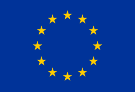 ATTUAZIONE (gestione del sistema informativo, attività connesse alla stesura degli atti di gara, adempimenti operativi, relazioni con l’Ufficio dell’Autorità di Gestione)PROGETTAZIONE: predisposizione capitolato e documentazione tecnica PROGETTAZIONE: attività propedeutiche all’emanazione dell’avviso pubblico/richiesta di offerta/trattativa diretta/ordine di acquisto COLLAUDOTitolo di studio (si valuta un solo titolo)Autovalutazione a cura del candidatoValutazione a cura della ScuolaLaurea magistraleLaurea TriennaleDiplomaAltri Titoli di Studio MasterCorso di perfezionamentoCorso di aggiornamentospecifica esperienza nell’ambito della selezione cui ci si candida.PUNTEGGIO TOTALE